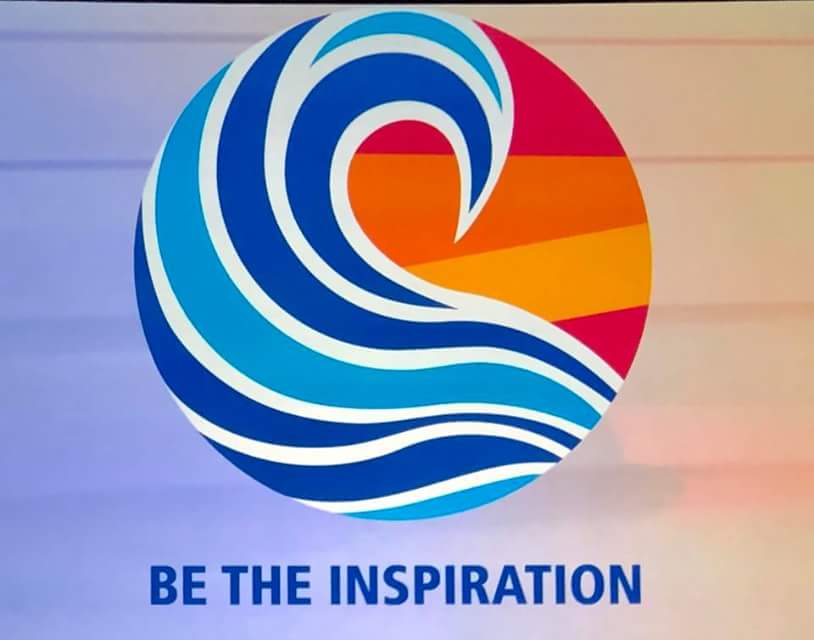 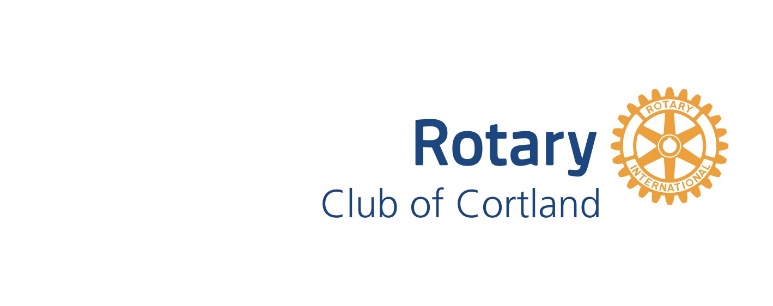 Board of Director’s Meeting MinutesDecember 19, 2018 @ Perkins Restaurant Present: G Van Sant, M Whitman, D. Larison, B. Larkin, S. Abbey, D. Hamilton, S. Howell, and E. Geibel.Excused: K. Tobin, F. Earl and J. NunciatoMeeting was called to Order by President-Elect Evan at 7:05 (a quorum was lacking)President-Elect Evan asked that action items be voted on electronically after the meeting.Minutes from the November Meetings The motion to accept the minutes was made by S. Abbey, and seconded by E. Geibel. Motion is passed in an electronic vote.			Treasurer’s Report:							Forrest, Dave	Financials are accepted and filed for review.						Committee Reports:	100th Anniversary:						Doug		Salvation Army Ringing the Bell had twenty Rotarians and some family members donating 20 hours of service to the community.		Yearbook has commitments of $1,100 toward an estimated cost of $2,000. Jack Carr and Ralph Dudgeon continue to work on a conceptual book for the Board to review. It was suggested to get quotes from American Printing (they have supported us in Radio Day), and Max Graphics.		Jennifer Jones has accepted our offer to have her attend the 100th Anniversary gala on October 19th, 2019. She is asking that we do some sort of a project in connection with her being here. D. Hamilton shared that he and L. Glennon are talking about a project at the YMCA that would benefit children from CAPCO. (October is Literacy Month so we might be able to do something with Literacy.)	Youth Exchange:								Placements for two outbound students Sophie Burhans to Hungary and Leah Capps to Brazil.			Pancake Day:	summary from Forrest Earl						This is the Pancake Day summary (I have not distributed the funds to the Breakfast Club or the YW yet):
Income:
Breakfast Club:                                                   $1,566.00
Noon (includes club & gate):                          $6,083.00
Total Income:                                                  $7,649.00

Expenses:                                                      - $3,167.82
Raffle ($100 prize, balance to YWCA)           -$414.00
Total Net Income:                                           $4,067.18
Net Income Per Club:                                     $2,033.59
Amount Owed Breakfast:                               $467.59 (= $2,033.59 - $1,566.00)
Notes:
Total income in 2018 = $7,649.00
Total Income in 2017 =  $7,768.00
Pretty similar considering we lost the Gutchess takeout order

Total expense in 2018 = $3,167.82
Total expense in 2017 = $3,261.94

Net Income in 2018 = $4,067.18
Net income in 2017 = $4,506.06
The primary difference is that in 2018 the raffle was dedicated to the YWCA and in 2017 it was part of the total net income.Poinsettia Sale: summary from Jim NunciatoRotary Members People of Action
Chair James Pasquale
Grant VanSant
Jason Lilley Rotarian & Business Partner
Santiago  (exchange student)
Dave Jones Delivery 
30 members participated (2 donated cash)
The equivalent to 10 plants profit 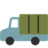 RED 152 WHITE 45 PINK 45
Plant orders forms were distributed 11/13/18
Orders collected 2 weeks later 11/27/18
Plants delivered and distributed 12/4/2018
Sales price $10 Cost $6 Summary
Plants sold 242x10=$2420
Cash Contributions. $40
Total Revenue. $2460

Cost = 230x$6 =. $1380
Balanced donated by Jason Cortland Flower Shop  

Net Profit. $1080 Old Business:	Visioning Plan: Board Retreat ??				President KellyNew Business:		Other: Board electionsPresident 2019 -2020 Evan GeibelPresident- elect Harriet HigginsVice President ??OpenTreasurer: Dave Hamilton/ Forrest EarlSecretary: Doug LarisonBoard Members: Kim Allen, Clinton Brooks, Jean Cadwallader, Tammy Sickmon and Mike StoneAdjournment at 7:31							President-Elect Evan